  MADONAS NOVADA PAŠVALDĪBA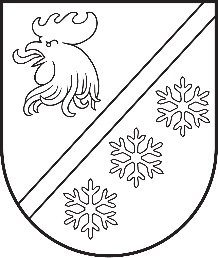 Reģ. Nr. 90000054572Saieta laukums 1, Madona, Madonas novads, LV-4801 t. 64860090, e-pasts: pasts@madona.lv ___________________________________________________________________________MADONAS NOVADA PAŠVALDĪBAS DOMESLĒMUMSMadonā2024. gada 28. martā						        	     		           Nr. 222								                  (protokols Nr. 6, 74. p.)				Par dzīvokļu īpašumu nostiprināšanu zemesgrāmatāLai veiktu domājamās daļas atbilstoši sava dzīvokļa īpašumam izpirkšanu no zemes īpašnieka saskaņā ar “Piespiedu dalītā īpašuma privatizētajās daudzdzīvokļu mājās izbeigšanas likumu”, ir nepieciešama pašvaldības dzīvokļu reģistrēšana zemesgrāmatā uz Madonas novada pašvaldības vārda. Dzīvoklis ir ierakstāms zemesgrāmatā kā patstāvīgs īpašuma objekts saskaņā ar “Dzīvokļa īpašuma likuma” 8. panta pirmo daļu – dzīvokļa īpašnieks ir persona, kas ieguvusi dzīvokļa īpašumu un īpašuma tiesības nostiprinājusi zemesgrāmatā. Pamatojoties uz Pašvaldību likuma 10. panta pirmās daļas 16. punktu, ņemot vērā 13.03.2024. Uzņēmējdarbības, teritoriālo un vides jautājumu komitejas atzinumu, atklāti balsojot: PAR - 16 (Agris Lungevičs, Aigars Šķēls, Aivis Masaļskis, Andris Dombrovskis, Andris Sakne, Artūrs Čačka, Artūrs Grandāns, Arvīds Greidiņš, Gatis Teilis, Gunārs Ikaunieks, Iveta Peilāne, Kaspars Udrass, Rūdolfs Preiss, Sandra Maksimova, Valda Kļaviņa, Zigfrīds Gora), PRET - NAV, ATTURAS - NAV, Madonas novada pašvaldības dome NOLEMJ:Nostiprināt zemesgrāmatā uz Madonas novada pašvaldības vārda kā patstāvīgu īpašuma objektu sekojošus dzīvokļu īpašumus:Raiņa iela 19A- 19, Madona, Madonas novads.Raiņa iela 19B-15, Madona, Madonas novads.Raiņa iela 19B-29, Madona, Madonas novads.Veidenbauma iela 6-7, Madona, Madonas novads.Veidenbauma iela 6-12, Madona, Madonas novads.Veidenbauma iela 7-2, Madona, Madonas novads.Veidenbauma iela 16-10, Madona, Madonas novads.Veidenbauma iela 16-24, Madona, Madonas novads.Veidenbauma iela 16-26, Madona, Madonas novads.Veidenbauma iela 16-51, Madona, Madonas novads.             Domes priekšsēdētājs					             A. Lungevičs	Semjonova 27333721